REGIS BEILLEVAIRESur toi personnellement : 1.    Pour toi, le football c’est : du sport2.    Club(s) précédent(s) : Mouilleron le Captif, ASR3.    Le plus haut niveau auquel tu as joué : Promotion de première4.    Depuis quand es-tu au club : saison 2003/20045.    Poste que tu occupes sur le terrain :2/4/6/7...6.    Le poste que tu aimerais jouer : ailier droit7.    Le meilleur joueur du monde à ton poste : je n’ai pas de poste donc il n'y en a pas!!8.    Un geste de superstition : pas besoin9.    Ton geste technique préféré : moi et la technique...
10.  Ton club préféré : Nantes et Marseille11.  Ton joueur préféré : Messi
12.  Ton entraineur préféré : Denoueix
  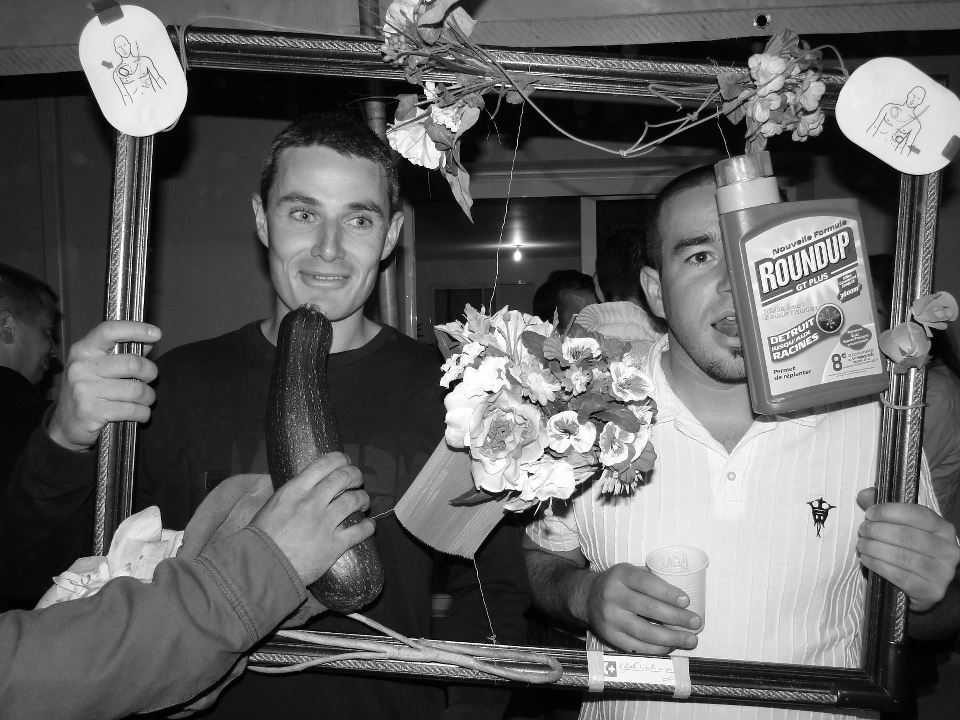 Dans les vestiaires de l’ESB :13.  Le plus en retard : la rue des Alizées!!14.  Le plus chambreur : Nico Capo 
15.  Le Mr Prout : Julien Vincent16.  Le moins attentif : Xavier Brain17.  Le plus trainard : Ben mais Beuch le rattrape!!!18.  Le plus bringueur : Dany 
  Sur le terrain :19.  Le plus technique : Gauvrinho20.  Le plus rapide :Mat Ytasse21.  La plus grosse charrette : Eddy
22.  Le plus réaliste devant le but : Poisson23.  Le plus « tireur de pigeons » : Jeremy Lubin
24.  Le plus râleur : Jeff Chopin25.  Le plus fragile : Denis M.26.  Le meilleur joueur sur le terrain : Beuch
  Questions bonus :27.  Le meilleur supporter : Hubert Richard
28.  Le meilleur « GLAND’OR » :Désolé mais encore Momo!!29.  Ton meilleur souvenir au club : les années Seb Moinardeau!! 30.  Décris L’ESB en un mot : convivialité
